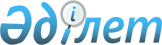 О бюджете поселка Актас на 2022-2024 годыРешение Саранского городского маслихата Карагандинской области от 23 декабря 2021 года № 83.
      В соответствии с Бюджетным кодексом Республики Казахстан, Законом Республики Казахстан "О местном государственном управлении и самоуправлении в Республике Казахстан", Саранский городской маслихат РЕШИЛ:
      1. Утвердить бюджет поселка Актас на 2022 – 2024 годы согласно приложениям 1, 2, 3 соответственно, в том числе на 2022 год, согласно приложению 1, в следующих объемах:
      1) доходы – 575 328 тысяч тенге, в том числе по:
      налоговым поступлениям – 27 586 тысяч тенге;
      неналоговым поступлениям – 663 тысяч тенге;
      поступления от продажи основного капитала – 428 тысяч тенге;
      поступлениям трансфертов – 546 651 тысяч тенге;
      2) затраты – 581 082 тысяч тенге;
      3) чистое бюджетное кредитование – 0 тысяч тенге; 
      бюджетные кредиты – 0 тысяч тенге; погашение бюджетных кредитов – 0 тысяч тенге;
      4) сальдо по операциям с финансовыми активами – 0 тысяч тенге:
      приобретение финансовых активов – 0 тысяч тенге;
      поступления от продажи финансовых активов государства – 0 тысяч тенге;
      5) дефицит (профицит) бюджета – - 5 754 тысяч тенге;
      6) финансирование дефицита (использование профицита) бюджета – 5 754 тысяч тенге:
      поступление займов – 0 тысяч тенге;
      погашение займов – 0 тысяч тенге;
      используемые остатки бюджетных средств – 5 754 тысяч тенге.
      Сноска. Пункт 1 – в редакции решения Саранского городского маслихата Карагандинской области от 19.10.2022 № 178 (вводится в действие с 01.01.2022).


      2. Учесть, что в составе поступлений бюджета поселка предусмотрены субвенции из бюджета города Сарани, в том числе:
      на 2022 год – 515 244 тысяч тенге;
      на 2023 год – 388 932 тысяч тенге;
      на 2024 год – 401 057 тысяч тенге.
      3. Настоящее решение вводится в действие с 1 января 2022 года. Бюджет поселка Актас на 2022 год
      Сноска. Приложение 1 – в редакции решения Саранского городского маслихата Карагандинской области от 19.10.2022 № 178 (вводится в действие с 01.01.2022). Бюджет поселка Актас на 2023 год Бюджет поселка Актас на 2024 год
					© 2012. РГП на ПХВ «Институт законодательства и правовой информации Республики Казахстан» Министерства юстиции Республики Казахстан
				
      Секретарь маслихата

О. Баймаганбетов
Приложение 1
к решению Саранского
городского маслихата
от 23 декабря 2021 года № 83
Категория
Категория
Категория
Категория
Сумма (тысяч тенге)
Класс
Класс
Класс
Сумма (тысяч тенге)
Подкласс
Подкласс
Сумма (тысяч тенге)
Наименование
Сумма (тысяч тенге)
1
2
3
4
5
I. Доходы
575328
1
Налоговые поступления
27586
01
Подоходный налог
3110
2
Индивидуальный подоходный налог
3110
04
Hалоги на собственность
22430
1
Hалоги на имущество
368
3
Земельный налог
2500
4
Hалог на транспортные средства
19562
05
Внутренние налоги на товары, работы и услуги
2046
3
Поступления за использование природных и других ресурсов
2000
4
Сборы за ведение предпринимательской и профессиональной деятельности
46
2
Неналоговые поступления
663
01
Доходы от государственной собственности
663
5
Доходы от аренды имущества, находящегося в государственной собственности
663
3
Поступления от продажи основного капитала
428
03
Продажа земли и нематериальных активов
428
1
Продажа земли
428
4
Поступления трансфертов 
546651
02
Трансферты из вышестоящих органов государственного управления
546651
3
Трансферты из районного (города областного значения) бюджета
546651
Функциональная группа
Функциональная группа
Функциональная группа
Функциональная группа
Функциональная группа
Сумма (тысяч тенге)
Функциональная подгруппа
Функциональная подгруппа
Функциональная подгруппа
Функциональная подгруппа
Сумма (тысяч тенге)
Администратор бюджетных программ
Администратор бюджетных программ
Администратор бюджетных программ
Сумма (тысяч тенге)
Программа
Программа
Сумма (тысяч тенге)
Наименование
Сумма (тысяч тенге)
1
2
3
4
5
6
II. Затраты 
581082
01
Государственные услуги общего характера
71402
1
Представительные, исполнительные и другие органы, выполняющие общие функции государственного управления
71241
124
Аппарат акима города районного значения, села, поселка, сельского округа
71241
001
Услуги по обеспечению деятельности акима города районного значения, села, поселка, сельского округа
69585
032
Капитальные расходы подведомственных государственных учреждений и организаций
1656
2
Финансовая деятельность
161
124
Аппарат акима города районного значения, села, поселка, сельского округа
161
053
Управление коммунальным имуществом города районного значения, села, поселка, сельского округа
161
06
Социальная помощь и социальное обеспечение
35503
2
Социальная помощь
35503
124
Аппарат акима города районного значения, села, поселка, сельского округа
35503
003
Оказание социальной помощи нуждающимся гражданам на дому
35503
07
Жилищно-коммунальное хозяйство
276753
3
Благоустройство населенных пунктов
276753
124
Аппарат акима города районного значения, села, поселка, сельского округа
276753
008
Освещение улиц в населенных пунктах 
100604
009
Обеспечение санитарии населенных пунктов
17845
010
Содержание мест захоронений и погребение безродных
3667
011
Благоустройство и озеленение населенных пунктов
154637
08
Культура, спорт, туризм и информационное пространство
75933
1
Деятельность в области культуры
75933
124
Аппарат акима города районного значения, села, поселка, сельского округа
75933
006
Поддержка культурно-досуговой работы на местном уровне
75933
12
Транспорт и коммуникации
121490
1
Автомобильный транспорт
121490
124
Аппарат акима города районного значения, села, поселка, сельского округа
121490
013
Обеспечение функционирования автомобильных дорог в городах районного значения, селах, поселках, сельских округах
70000
045
Капитальный и средний ремонт автомобильных дорог в городах районного значения, селах, поселках, сельских округах
51490
15
Трансферты
1
1
Трансферты
1
124
Аппарат акима города районного значения, села, поселка, сельского округа
1
044
Возврат сумм неиспользованных (недоиспользованных) целевых трансфертов, выделенных из республиканского бюджета за счет целевого трансферта из Национального фонда Республики Казахстан
1
III. Чистое бюджетное кредитование
0
Бюджетные кредиты 
0
Функциональная группа 
Функциональная группа 
Функциональная группа 
Функциональная группа 
Функциональная группа 
Сумма (тысяч тенге)
Функциональная подгруппа
Функциональная подгруппа
Функциональная подгруппа
Функциональная подгруппа
Сумма (тысяч тенге)
Администратор бюджетных программ 
Администратор бюджетных программ 
Администратор бюджетных программ 
Сумма (тысяч тенге)
Программа 
Программа 
Сумма (тысяч тенге)
Наименование
Сумма (тысяч тенге)
1
2
3
4
5
6
IV. Сальдо по операциям с финансовыми активами
0
Приобретение финансовых активов
0
Категория 
Категория 
Категория 
Категория 
Сумма (тысяч тенге)
Класс
Класс
Класс
Сумма (тысяч тенге)
Подкласс
Подкласс
Сумма (тысяч тенге)
Наименование
Сумма (тысяч тенге)
1
2
3
4
5
Поступление от продажи финансовых активов государства
0
Наименование
Сумма (тысяч тенге)
1
2
V. Дефицит (профицит) бюджета 
- 5754
VI. Финансирование дефицита (использование профицита) бюджета 
5754Приложение 2 к решению
Саранского городского маслихата
№83 от 23 декабря 2021 года
Категория
Категория
Категория
Категория
Сумма (тысяч тенге)
Класс
Класс
Класс
Сумма (тысяч тенге)
Подкласс
Подкласс
Сумма (тысяч тенге)
Наименование
Сумма (тысяч тенге)
1
2
3
4
5
I. Доходы
419989
1
Налоговые поступления
29418
01
Подоходный налог
4400
2
Индивидуальный подоходный налог
4400
04
Hалоги на собственность
22969
1
Hалоги на имущество
373
3
Земельный налог
2610
4
Hалог на транспортные средства
19986
05
Внутренние налоги на товары, работы и услуги
2049
3
Поступления за использование природных и других ресурсов
2000
4
Сборы за ведение предпринимательской и профессиональной деятельности
49
2
Неналоговые поступления
389
01
Доходы от государственной собственности
389
5
Доходы от аренды имущества, находящегося в государственной собственности
389
3
Поступления от продажи основного капитала
1250
03
Продажа земли и нематериальных активов
1250
1
Продажа земли
1000
2
Продажа нематериальных активов
250
4
Поступления трансфертов 
388932
02
Трансферты из вышестоящих органов государственного управления
388932
3
Трансферты из районного (города областного значения) бюджета
388932
Функциональная группа
Функциональная группа
Функциональная группа
Функциональная группа
Функциональная группа
Сумма (тысяч тенге)
Функциональная подгруппа
Функциональная подгруппа
Функциональная подгруппа
Функциональная подгруппа
Сумма (тысяч тенге)
Администратор бюджетных программ
Администратор бюджетных программ
Администратор бюджетных программ
Сумма (тысяч тенге)
Программа
Программа
Сумма (тысяч тенге)
Наименование
Сумма (тысяч тенге)
1
2
3
4
5
6
II. Затраты 
419989
01
Государственные услуги общего характера
59407
1
Представительные, исполнительные и другие органы, выполняющие общие функции государственного управления
59407
124
Аппарат акима города районного значения, села, поселка, сельского округа
57407
001
Услуги по обеспечению деятельности акима города районного значения, села, поселка, сельского округа
56206
022
Капитальные расходы государственного органа
539
2
Финансовая деятельность
2662
124
Аппарат акима города районного значения, села, поселка, сельского округа
2662
053
Управление коммунальным имуществом города районного значения, села, поселка, сельского округа
2662
06
Социальная помощь и социальное обеспечение
16661
2
Социальная помощь
16661
124
Аппарат акима города районного значения, села, поселка, сельского округа
16661
003
Оказание социальной помощи нуждающимся гражданам на дому
16661
07
Жилищно-коммунальное хозяйство
221793
3
Благоустройство населенных пунктов
221793
124
Аппарат акима города районного значения, села, поселка, сельского округа
221793
008
Освещение улиц в населенных пунктах 
18500
009
Обеспечение санитарии населенных пунктов
18000
010
Содержание мест захоронений и погребение безродных
4000
011
Благоустройство и озеленение населенных пунктов
181293
08
Культура, спорт, туризм и информационное пространство
61346
1
Деятельность в области культуры
61346
124
Аппарат акима города районного значения, села, поселка, сельского округа
61346
006
Поддержка культурно-досуговой работы на местном уровне
61346
12
Транспорт и коммуникации
60782
1
Автомобильный транспорт
60782
124
Аппарат акима города районного значения, села, поселка, сельского округа
60782
013
Обеспечение функционирования автомобильных дорог в городах районного значения, селах, поселках, сельских округах
37782
045
Капитальный и средний ремонт автомобильных дорог в городах районного значения, селах, поселках, сельских округах
23000
III. Чистое бюджетное кредитование
0
Бюджетные кредиты 
0
Функциональная группа 
Функциональная группа 
Функциональная группа 
Функциональная группа 
Функциональная группа 
Сумма (тысяч тенге)
Функциональная подгруппа
Функциональная подгруппа
Функциональная подгруппа
Функциональная подгруппа
Сумма (тысяч тенге)
Администратор бюджетных программ 
Администратор бюджетных программ 
Администратор бюджетных программ 
Сумма (тысяч тенге)
Программа 
Программа 
Сумма (тысяч тенге)
Наименование
Сумма (тысяч тенге)
1
2
3
4
5
6
IV. Сальдо по операциям с финансовыми активами
0
Приобретение финансовых активов
0
Категория 
Категория 
Категория 
Категория 
Сумма (тысяч тенге)
Класс
Класс
Класс
Сумма (тысяч тенге)
Подкласс
Подкласс
Сумма (тысяч тенге)
Наименование
Сумма (тысяч тенге)
1
2
3
4
5
Поступление от продажи финансовых активов государства
0
Наименование
Сумма (тысяч тенге)
1
2
V. Дефицит (профицит) бюджета 
0
VI. Финансирование дефицита (использование профицита) бюджета 
0Приложение 3 к решению
Саранского городского маслихата
№83 от 23 декабря 2021 года
Категория
Категория
Категория
Категория
Сумма (тысяч тенге)
Класс
Класс
Класс
Сумма (тысяч тенге)
Подкласс
Подкласс
Сумма (тысяч тенге)
Наименование
Сумма (тысяч тенге)
1
2
3
4
5
I. Доходы
436742
1
Налоговые поступления
34296
01
Подоходный налог
9256
2
Индивидуальный подоходный налог
9256
04
Hалоги на собственность
22989
1
Hалоги на имущество
393
3
Земельный налог
2610
4
Hалог на транспортные средства
19986
05
Внутренние налоги на товары, работы и услуги
2051
3
Поступления за использование природных и других ресурсов
2000
4
Сборы за ведение предпринимательской и профессиональной деятельности
51
2
Неналоговые поступления
389
01
Доходы от государственной собственности
389
5
Доходы от аренды имущества, находящегося в государственной собственности
389
3
Поступления от продажи основного капитала
1000
03
Продажа земли и нематериальных активов
1000
1
Продажа земли
500
2
Продажа нематериальных активов
500
4
Поступления трансфертов 
401057
02
Трансферты из вышестоящих органов государственного управления
401057
3
Трансферты из районного (города областного значения) бюджета
401057
Функциональная группа
Функциональная группа
Функциональная группа
Функциональная группа
Функциональная группа
Сумма (тысяч тенге)
Функциональная подгруппа
Функциональная подгруппа
Функциональная подгруппа
Функциональная подгруппа
Сумма (тысяч тенге)
Администратор бюджетных программ
Администратор бюджетных программ
Администратор бюджетных программ
Сумма (тысяч тенге)
Программа
Программа
Сумма (тысяч тенге)
Наименование
Сумма (тысяч тенге)
1
2
3
4
5
6
II. Затраты 
436742
01
Государственные услуги общего характера
59631
1
Представительные, исполнительные и другие органы, выполняющие общие функции государственного управления
56783
124
Аппарат акима города районного значения, села, поселка, сельского округа
56783
001
Услуги по обеспечению деятельности акима города районного значения, села, поселка, сельского округа
56206
022
Капитальные расходы государственного органа
577
2
Финансовая деятельность
2848
124
Аппарат акима города районного значения, села, поселка, сельского округа
2848
053
Управление коммунальным имуществом города районного значения, села, поселка, сельского округа
2848
06
Социальная помощь и социальное обеспечение
16661
2
Социальная помощь
16661
124
Аппарат акима города районного значения, села, поселка, сельского округа
16661
003
Оказание социальной помощи нуждающимся гражданам на дому
16661
07
Жилищно-коммунальное хозяйство
233678
3
Благоустройство населенных пунктов
233678
124
Аппарат акима города районного значения, села, поселка, сельского округа
233678
008
Освещение улиц в населенных пунктах 
19777
009
Обеспечение санитарии населенных пунктов
20117
010
Содержание мест захоронений и погребение безродных
4500
011
Благоустройство и озеленение населенных пунктов
189284
08
Культура, спорт, туризм и информационное пространство
61346
1
Деятельность в области культуры
61346
124
Аппарат акима города районного значения, села, поселка, сельского округа
61346
006
Поддержка культурно-досуговой работы на местном уровне
61346
12
Транспорт и коммуникации
65426
1
Автомобильный транспорт
65426
124
Аппарат акима города районного значения, села, поселка, сельского округа
65426
013
Обеспечение функционирования автомобильных дорог в городах районного значения, селах, поселках, сельских округах
40426
045
Капитальный и средний ремонт автомобильных дорог в городах районного значения, селах, поселках, сельских округах
25000
III. Чистое бюджетное кредитование
0
Бюджетные кредиты 
0
Функциональная группа 
Функциональная группа 
Функциональная группа 
Функциональная группа 
Функциональная группа 
Сумма (тысяч тенге)
Функциональная подгруппа
Функциональная подгруппа
Функциональная подгруппа
Функциональная подгруппа
Сумма (тысяч тенге)
Администратор бюджетных программ 
Администратор бюджетных программ 
Администратор бюджетных программ 
Сумма (тысяч тенге)
Программа 
Программа 
Сумма (тысяч тенге)
Наименование
Сумма (тысяч тенге)
1
2
3
4
5
6
IV. Сальдо по операциям с финансовыми активами
0
Приобретение финансовых активов
0
Категория 
Категория 
Категория 
Категория 
Сумма (тысяч тенге)
Класс
Класс
Класс
Сумма (тысяч тенге)
Подкласс
Подкласс
Сумма (тысяч тенге)
Наименование
Сумма (тысяч тенге)
1
2
3
4
5
Поступление от продажи финансовых активов государства
0
Наименование
Сумма (тысяч тенге)
1
2
V. Дефицит (профицит) бюджета 
0
VI. Финансирование дефицита (использование профицита) бюджета 
0